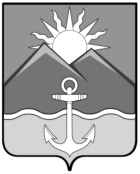 ГЛАВАХАСАНСКОГО МУНИЦИПАЛЬНОГО ОКРУГАПРИМОРСКОГО КРАЯПОСТАНОВЛЕНИЕпгт Славянка29.03.2024                                                                                                                 №  09-пгОб общественных обсуждениях по проекту Правил благоустройства территории Хасанского муниципального округаВ соответствии с Градостроительным кодексом Российской Федерации, Федеральным законом от 06.10.2003 № 131-ФЗ «Об общих принципах организации местного самоуправления в Российской Федерации», нормативным правовым актом Думы Хасанского муниципального округа Приморского края от 30.09.2022 №1-НПА «Об утверждении Положения о публичных слушаниях и общественных обсуждениях в Хасанском муниципальном округе Приморского края», руководствуясь Уставом Хасанского муниципального округа,постановляю:1. Провести по инициативе главы Хасанского муниципального округа общественные обсуждения по проекту Правил благоустройства территории Хасанского муниципального округа (далее – общественные обсуждения).2. Определить период приема предложений и замечаний по обсуждаемому проекту Правил благоустройства территории Хасанского муниципального округа с 08.04.2024 г. по 08.05.2024 г.3. Создать комиссию по подготовке и проведению общественных обсуждений по проекту Правил благоустройства территории Хасанского муниципального округа (Далее Комиссия) и утвердить ее состав, согласно Приложению 1 к настоящему постановлению.4. Комиссии по подготовке и проведению общественных обсуждений:4.1. Разместить оповещение о начале общественных обсуждений (Приложение № 2) на информационных стендах администрации Хасанского муниципального округа и территориальных отделов администрации Хасанского муниципального округа, а так же распространить на информационных стендах, оборудованных около здания администрации Хасанского муниципального округа, в помещениях Многофункционального центра Хасанского муниципального округа, других местах массового скопления граждан.4.2. Разместить проект Правил благоустройства территории Хасанского муниципального округа на официальном сайте администрации Хасанского муниципального округа в информационно-телекоммуникационной сети «Интернет» http://xasanskij-r25.gosweb.gosuslugi.ru к 08.04.2024 года.4.3. Организовать совместно с территориальными отделами администрации Хасанского муниципального округа с 08.04.2024 года экспозиции проекта Правил благоустройства территории Хасанского муниципального округа в помещениях администрации Хасанского муниципального округа и территориальных отделов администрации Хасанского муниципального округа (с понедельника по пятницу с 10:00 до 17:00 часов, обеденный перерыв с 13:00 до 14:00 часов).4.4. В период с 08.04.2024 г. по 08.05.2024 г. принимать от участников общественных обсуждений, прошедших идентификацию, предложения и замечания по обсуждаемому Проекту Правил благоустройства территории Хасанского муниципального округа:- нарочно по рабочим дням, с 10.00 до 17.00, перерыв на обед с 13.00 до 14.00. по адресу ул. Молодёжная, влд 1, пгт Славянка, Хасанского муниципального округа, Приморского края, каб. 321 (администрация Хасанского муниципального округа);- посредством почтовой связи по адресу: влд 1, ул. Молодёжная, пгт Славянка, Хасанский муниципальный округ, Приморского края, 692701;- посредством электронной почты по адресу: hasanski@yandex.ru - посредством записи в книге (журнале) учета посетителей в местах проведения экспозиции: с понедельника по пятницу с 10:00 до 17:00 часов, обеденный перерыв с 13:00 до 14:00 часов.4.5. По итогам общественных обсуждений подготовить протокол и заключение о результатах общественных обсуждений.5. Начальникам территориальных отделов администрации Хасанского муниципального округа (лицам их замещающим) оказать всестороннее содействие Комиссии в проведении экспозиций по проекту Правил благоустройства территории Хасанского муниципального округа в помещениях территориальных отделов. 6. Опубликовать оповещение о начале общественных обсуждений вместе с настоящим постановлением в Бюллетене муниципальных правовых актов Хасанского муниципального округа и разместить на официальном сайте администрации Хасанского муниципального округа в информационно-телекоммуникационной сети «Интернет»: http://xasanskij-r25.gosweb.gosuslugi.ru.7. Отменить постановление администрации Хасанского муниципального округа от 14.03.2024 года № 05-пг «Об общественных обсуждениях по проекту Правил благоустройства территории Хасанского муниципального округа».8. Настоящее постановление вступает в силу со дня его принятия.9. Контроль за исполнением настоящего постановления оставляю за собой.Глава Хасанского муниципального округа                                                                                  И.В. СтепановПриложение 1к постановлению главы Хасанского муниципального округаОт  29.03.2024 № 09-пгСостав комиссиипо подготовке и проведению общественных обсужденийпо проекту Правил благоустройства территории Хасанского муниципального округаХмельницкаяОльга АлександровнаСваржинская Анна НиколаевнаЧлены комиссии:- заместитель главы администрации Хасанского муниципального округа, председатель комиссии- начальник общего отдела администрации Хасанского муниципального округа, секретарь комиссии- заместитель главы администрации Хасанского муниципального округа, председатель комиссии- начальник общего отдела администрации Хасанского муниципального округа, секретарь комиссииФоменко Екатерина Николаевна- и.о. начальника правового управленияадминистрации Хасанского муниципального округа- и.о. начальника правового управленияадминистрации Хасанского муниципального округаЯроваяТатьяна ВикторовнаВинниковаТатьяна Николаевна- начальник управления архитектуры и градостроительства администрации Хасанского муниципального округа- начальник отдела муниципального контроля администрации Хасанского муниципального округа- начальник управления архитектуры и градостроительства администрации Хасанского муниципального округа- начальник отдела муниципального контроля администрации Хасанского муниципального округаПриложение 2 к постановлению главы Хасанского муниципального округаот 29.03.2024   № 09 –пгОПОВЕЩЕНИЕО начале общественных обсуждениях по проекту Правил благоустройства территории Хасанского муниципального округаНа общественные обсуждения представляется проект Правил благоустройства территории Хасанского муниципального округа.Срок проведения общественных обсуждений: с 08.04.2024 г. по 08.05.2024 г.Проект, подлежащий рассмотрению на общественных обсуждениях будет представлен на экспозициях в помещениях администрации Хасанского муниципального округа и территориальных отделов администрации Хасанского муниципального округа по адресам: Приморский край Хасанский муниципальный округ пгт Славянка ул. Молодежная, влд 1 (каб. 321)Приморский край Хасанский муниципальный округ с. Барабаш ул. Восточная Слобода, 1Приморский край Хасанский муниципальный округ с. Безверхово ул. Советская, 23АПриморский край Хасанский муниципальный округ пгт Приморский ул. Центральная, д.46БПриморский край Хасанский муниципальный округ пгт Зарубино ул. Строительная, д.19АПриморский край Хасанский муниципальный округ пгт Посьет ул. Портовая, д.46Приморский край Хасанский муниципальный округ пгт Краскино пер. Пионерский, д.7Приморский край Хасанский муниципальный округ пгт Хасан ул. Вокзальная, д.7Экспозиции будут открыты с 08.04.2024 г. по 08.05.2024 г. (с понедельника по пятницу с 10:00 до 17:00 часов, обеденный перерыв с 13:00 до 14:00 часов).Проект, подлежащий рассмотрению на общественных обсуждениях размещен на официальном сайте администрации Хасанского муниципального округа в информационно-телекоммуникационной сети «Интернет» http://xasanskij-r25.gosweb.gosuslugi.ru. с 08.04.2024В период размещения проекта, подлежащего рассмотрению на общественных обсуждениях или публичных слушаний, и информационных материалов к нему на официальном сайте администрации Хасанского муниципального округа и проведения экспозиций участники общественных обсуждений имеют право вносить предложения и замечания:- представления нарочно замечаний и предложений по Проекту нормативно правового акта от участников общественных обсуждений и иных заинтересованных лиц по адресу: ул. Молодёжная, 1, пгт Славянка, Хасанского района, Приморского края, каб. 321 (администрация Хасанского муниципального округа);- направления замечаний и предложений по Проекту нормативно правового акта от участников общественных обсуждений и иных заинтересованных лиц посредством почтовой связи по адресу: ул. Молодёжная, 1, пгт Славянка, Хасанского района, Приморского края, 692701;- направления замечаний и предложений по Проекту нормативно правового акта от участников общественных обсуждений и иных заинтересованных лиц посредством электронной почты по адресу: hasanski@yandex.ru .- посредством записи в книге (журнале) учета посетителей экспозиции проекта, представленного к рассмотрению на общественных обсуждениях.Организатор общественных обсуждений или публичных слушаний - Комиссия по организации и проведению общественных обсуждений, располагается по адресу Приморский край Хасанский муниципальный округ, пгт Славянка, ул. Молодежная, влд 1, контактные телефоны: 8(42331) 46479, 8(42331) 46697Приложение 2 к постановлению главы Хасанского муниципального округаот 29.03.2024   № 09 –пгОПОВЕЩЕНИЕО начале общественных обсуждениях по проекту Правил благоустройства территории Хасанского муниципального округаНа общественные обсуждения представляется проект Правил благоустройства территории Хасанского муниципального округа.Срок проведения общественных обсуждений: с 08.04.2024 г. по 08.05.2024 г.Проект, подлежащий рассмотрению на общественных обсуждениях будет представлен на экспозициях в помещениях администрации Хасанского муниципального округа и территориальных отделов администрации Хасанского муниципального округа по адресам: Приморский край Хасанский муниципальный округ пгт Славянка ул. Молодежная, влд 1 (каб. 321)Приморский край Хасанский муниципальный округ с. Барабаш ул. Восточная Слобода, 1Приморский край Хасанский муниципальный округ с. Безверхово ул. Советская, 23АПриморский край Хасанский муниципальный округ пгт Приморский ул. Центральная, д.46БПриморский край Хасанский муниципальный округ пгт Зарубино ул. Строительная, д.19АПриморский край Хасанский муниципальный округ пгт Посьет ул. Портовая, д.46Приморский край Хасанский муниципальный округ пгт Краскино пер. Пионерский, д.7Приморский край Хасанский муниципальный округ пгт Хасан ул. Вокзальная, д.7Экспозиции будут открыты с 08.04.2024 г. по 08.05.2024 г. (с понедельника по пятницу с 10:00 до 17:00 часов, обеденный перерыв с 13:00 до 14:00 часов).Проект, подлежащий рассмотрению на общественных обсуждениях размещен на официальном сайте администрации Хасанского муниципального округа в информационно-телекоммуникационной сети «Интернет» http://xasanskij-r25.gosweb.gosuslugi.ru. с 08.04.2024В период размещения проекта, подлежащего рассмотрению на общественных обсуждениях или публичных слушаний, и информационных материалов к нему на официальном сайте администрации Хасанского муниципального округа и проведения экспозиций участники общественных обсуждений имеют право вносить предложения и замечания:- представления нарочно замечаний и предложений по Проекту нормативно правового акта от участников общественных обсуждений и иных заинтересованных лиц по адресу: ул. Молодёжная, 1, пгт Славянка, Хасанского района, Приморского края, каб. 321 (администрация Хасанского муниципального округа);- направления замечаний и предложений по Проекту нормативно правового акта от участников общественных обсуждений и иных заинтересованных лиц посредством почтовой связи по адресу: ул. Молодёжная, 1, пгт Славянка, Хасанского района, Приморского края, 692701;- направления замечаний и предложений по Проекту нормативно правового акта от участников общественных обсуждений и иных заинтересованных лиц посредством электронной почты по адресу: hasanski@yandex.ru .- посредством записи в книге (журнале) учета посетителей экспозиции проекта, представленного к рассмотрению на общественных обсуждениях.Организатор общественных обсуждений или публичных слушаний - Комиссия по организации и проведению общественных обсуждений, располагается по адресу Приморский край Хасанский муниципальный округ, пгт Славянка, ул. Молодежная, влд 1, контактные телефоны: 8(42331) 46479, 8(42331) 46697Приложение 2 к постановлению главы Хасанского муниципального округаот 29.03.2024   № 09 –пгОПОВЕЩЕНИЕО начале общественных обсуждениях по проекту Правил благоустройства территории Хасанского муниципального округаНа общественные обсуждения представляется проект Правил благоустройства территории Хасанского муниципального округа.Срок проведения общественных обсуждений: с 08.04.2024 г. по 08.05.2024 г.Проект, подлежащий рассмотрению на общественных обсуждениях будет представлен на экспозициях в помещениях администрации Хасанского муниципального округа и территориальных отделов администрации Хасанского муниципального округа по адресам: Приморский край Хасанский муниципальный округ пгт Славянка ул. Молодежная, влд 1 (каб. 321)Приморский край Хасанский муниципальный округ с. Барабаш ул. Восточная Слобода, 1Приморский край Хасанский муниципальный округ с. Безверхово ул. Советская, 23АПриморский край Хасанский муниципальный округ пгт Приморский ул. Центральная, д.46БПриморский край Хасанский муниципальный округ пгт Зарубино ул. Строительная, д.19АПриморский край Хасанский муниципальный округ пгт Посьет ул. Портовая, д.46Приморский край Хасанский муниципальный округ пгт Краскино пер. Пионерский, д.7Приморский край Хасанский муниципальный округ пгт Хасан ул. Вокзальная, д.7Экспозиции будут открыты с 08.04.2024 г. по 08.05.2024 г. (с понедельника по пятницу с 10:00 до 17:00 часов, обеденный перерыв с 13:00 до 14:00 часов).Проект, подлежащий рассмотрению на общественных обсуждениях размещен на официальном сайте администрации Хасанского муниципального округа в информационно-телекоммуникационной сети «Интернет» http://xasanskij-r25.gosweb.gosuslugi.ru. с 08.04.2024В период размещения проекта, подлежащего рассмотрению на общественных обсуждениях или публичных слушаний, и информационных материалов к нему на официальном сайте администрации Хасанского муниципального округа и проведения экспозиций участники общественных обсуждений имеют право вносить предложения и замечания:- представления нарочно замечаний и предложений по Проекту нормативно правового акта от участников общественных обсуждений и иных заинтересованных лиц по адресу: ул. Молодёжная, 1, пгт Славянка, Хасанского района, Приморского края, каб. 321 (администрация Хасанского муниципального округа);- направления замечаний и предложений по Проекту нормативно правового акта от участников общественных обсуждений и иных заинтересованных лиц посредством почтовой связи по адресу: ул. Молодёжная, 1, пгт Славянка, Хасанского района, Приморского края, 692701;- направления замечаний и предложений по Проекту нормативно правового акта от участников общественных обсуждений и иных заинтересованных лиц посредством электронной почты по адресу: hasanski@yandex.ru .- посредством записи в книге (журнале) учета посетителей экспозиции проекта, представленного к рассмотрению на общественных обсуждениях.Организатор общественных обсуждений или публичных слушаний - Комиссия по организации и проведению общественных обсуждений, располагается по адресу Приморский край Хасанский муниципальный округ, пгт Славянка, ул. Молодежная, влд 1, контактные телефоны: 8(42331) 46479, 8(42331) 46697